«В регистр»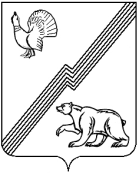 АДМИНИСТРАЦИЯ ГОРОДА ЮГОРСКАХанты-Мансийского автономного округа - ЮгрыПОСТАНОВЛЕНИЕ (проект)от _________________                                                                                                              № _____Об утверждении административного регламента предоставления муниципальной услуги «Предоставление земельных участков, находящихся в муниципальной собственности или государственная собственность на которые не разграничена, на торгах»В соответствии с Федеральным законом от 27.07.2010 № 210-ФЗ «Об организации предоставления государственных и муниципальных услуг»,  постановлением администрации города Югорска от 21.09.2018 № 2582 «О порядке разработки и утверждения административных регламентов предоставления муниципальных услуг»:1. Утвердить административный регламент предоставления муниципальной услуги «Предоставление земельных участков, находящихся в муниципальной собственности или государственная собственность на которые не разграничена, на торгах» (приложение).2. Признать утратившими силу:- постановление администрации города Югорска от 14.03.2016 № 556 «Об утверждении административного регламента предоставления муниципальной услуги «Предоставление земельных участков, находящихся в муниципальной собственности или государственная собственность на которые не разграничена, на торгах»;- постановление администрации города Югорска от 22.12.2016 № 3279 «О внесении изменений  в постановление администрации города Югорска от 14.03.2016 № 556                               «Об утверждении административного регламента предоставления муниципальной услуги «Предоставление земельных участков, находящихся в муниципальной собственности  или государственная собственность на которые не разграничена, на торгах»;- пункт 8 постановления администрации города Югорска от 31.10.2017 № 2666                         «О внесении изменений в отдельные постановления администрации города Югорска»;- пункт 3 постановления администрации города Югорска от 27.04.2018 № 1172                «О внесении изменений в отдельные постановления администрации города Югорска»;- пункт 31  постановления администрации города Югорска от 18.03.2019 № 532                       «О внесении изменений в отдельные постановления администрации города Югорска».3. Опубликовать постановление в официальном печатном издании города Югорска и разместить на официальном сайте органов местного самоуправления.  4. Настоящее постановление вступает в силу после его официального опубликования.Глава города Югорска					 			         А.В. БородкинПроект муниципального нормативного правового акта коррупциогенных факторов не содержитПервый заместитель главы города -директор ДМСиГ  	      ___________________ (С.Д. Голин)Начальник юридического отдела ДМСиГ ____________________ (Н.В. Михай)Лист согласования к проекту постановления  администрации города Югорска  «Об утверждении административного регламента предоставления муниципальной услуги «Предоставление земельных участков, находящихся в муниципальной собственности или государственная собственность на которые не разграничена, на торгах» Проект документа был размещен на официальном сайте органов местного самоуправления города Югорска в разделе «Антикоррупционная экспертиза» с… по…Рассылка: ДМСиГ, ДЭРиПУ, МФЦ, УВПиОС, ОДиАО, Гарант, Консультант+ПОЯСНИТЕЛЬНАЯ ЗАПИСКАк проекту постановления администрации города Югорска«Об утверждении административного регламента предоставления муниципальной услуги «Предоставление земельных участков, находящихся в муниципальной собственности или государственная собственность на которые не разграничена, на торгах»	Разработка проекта административного регламента выполнена  отделом  земельных ресурсов по работе с физическими лицами департамента муниципальной собственности и градостроительства администрации города Югорска.	Проект постановления администрации города Югорска разработан в соответствии с: -  Федеральным законом от 27.07.2010 № 210-ФЗ «Об организации предоставления государственных и муниципальных услуг»;- постановлением администрации города Югорска от 21.09.2018 № 2582 «О порядке разработки и утверждения административных регламентов предоставления муниципальных услуг»;-  постановлением администрации города Югорска от 07.02.2019 № 286 «Об утверждении перечня услуг муниципального образования городской округ город Югорск»;	- решениями Комиссии по проведению административной реформы и повышению качества государственных и муниципальных услуг в  Ханты-Мансийском автономном округе- Югре (протоколы от 04.10.2018 № 29, от 26.12.2018 № 30, от 26.02.2019 № 31).	На основании требований статьи 13 Федерального закона от 27.07.2010 № 210-ФЗ «Об организации предоставления государственных и муниципальных услуг» проект документа был размещен на сайте администрации города Югорска для прохождения независимой экспертизы с       22.03.2019. Каких- либо замечаний и предложений к проекту административного регламента не поступило.В соответствии с пунктом 1.6 Порядка проведения оценки регулирующего воздействия проектов муниципальных нормативных правовых актов города Югорска, экспертизы и фактического воздействия действующих муниципальных нормативных правовых актов, затрагивающих вопросы осуществления предпринимательской и инвестиционной деятельности, утвержденного постановлением администрации города Югорска от 10.08.2017 № 1941 проект муниципального нормативного правового акта  не подлежит оценке  регулирующего воздействия.10.04.2019Заместитель директора Департамента муниципальной собственностии градостроительства								А.Ю. ЕрмаковПриложение к постановлению администрации города Югорскаот _________________ № _______Административный регламент предоставления муниципальной услуги«Предоставление земельных участков, находящихся в муниципальной собственности или государственная собственность на которые не разграничена, на торгах»I. Общие положенияПредмет регулирования административного регламента1. Административный регламент предоставления муниципальной услуги  «Предоставление земельных участков, находящихся в муниципальной собственности или государственная собственность на которые не разграничена, без торгов» (далее – административный регламент, муниципальная услуга) разработан в целях повышения качества предоставления муниципальной услуги, устанавливает сроки и последовательность административных процедур и административных действий Департамента муниципальной собственности и градостроительства администрации города Югорска (далее – Департамент), а также порядок его взаимодействия с заявителями, органами власти при предоставлении муниципальной услуги.2. Действие административного регламента распространяется на случаи продажи, а также предоставления в аренду земельных участков, находящихся в муниципальной собственности муниципального образования городской округ город Югорск, а также земельных участков, расположенных на территории  муниципального образования городской округ город Югорск, государственная собственность на которые не разграничена (далее – земельные участки), при проведении  аукциона по продаже земельного участка либо аукциона на право заключения договора аренды земельного участка  (далее также – аукцион).Круг заявителей 3. Заявителями на получение муниципальной услуги являются юридические или физические лица, индивидуальные предприниматели, обращающиеся на законных основаниях с заявлением о предоставлении земельных участков, находящихся в муниципальной собственности или государственная собственность на которые не разграничена, в собственность или аренду, на торгах в форме аукциона.При предоставлении муниципальной услуги от имени заявителей вправе обратиться их законные представители, действующие в силу закона, или их представители на основании доверенности, оформленной в соответствии с законодательством Российской Федерации.4. Участниками аукциона на право заключения договора аренды земельного участка для комплексного освоения территории, за исключением случая, предусмотренного пунктом 5 административного регламента, могут являться только юридические лица.5. Участниками аукциона, проводимого в случае, предусмотренном пунктом 7 статьи 39.18 Земельного кодекса Российской Федерации, могут являться только граждане или в случае предоставления земельного участка для осуществления крестьянским (фермерским) хозяйством его деятельности – граждане и крестьянские (фермерские) хозяйства.5.1. Участниками  аукциона на право заключения договора аренды земельного участка, включенного в перечень государственного имущества или перечень муниципального имущества, предусмотренные частью 4 статьи 18 Федерального закона от 24.07.2007 № 209-ФЗ                  «О развитии малого и среднего предпринимательства в Российской Федерации», могут являться только субъекты малого и среднего предпринимательства, за исключением субъектов малого и среднего предпринимательства, в отношении которых не может оказываться поддержка в соответствии с частью 3 статьи 14 указанного Федерального закона. Требования к порядку информирования о правилах предоставления муниципальной услугиПорядок получения информации заявителями по вопросам предоставления муниципальной услуги, сведений о ходе ее предоставления, в том числе в информационно-телекоммуникационной сети «Интернет»6. Информирование по вопросам предоставления муниципальной услуги осуществляется специалистами отдела земельных ресурсов  по работе с физическими лицами и специалистами отдела по работе с юридическими лицами Департамента (далее - Отдел) по выбору заявителя в следующих формах:1) устной (при личном обращении заявителя и/или по телефону);2) письменной (при письменном обращении заявителя по почте, электронной почте, факсу);3) на информационном стенде Департамента в форме информационных (текстовых) материалов;4) в форме информационных (мультимедийных) материалов в информационно-телекоммуникационной сети «Интернет»: - на официальном сайте органов местного самоуправления города Югорска www.adm.ugorsk.ru (далее – официальный сайт);- в федеральной государственной информационной системе «Единый портал государственных и муниципальных услуг (функций)» www.gosuslugi.ru (далее – Единый портал);- в региональной информационной системе Ханты-Мансийского автономного округа – Югры «Портал государственных и муниципальных услуг (функций) Ханты-Мансийского автономного округа – Югры» 86.gosuslugi.ru (далее – региональный портал).Информирование о ходе предоставления муниципальной услуги:- в устной форме (при личном обращении заявителя и/или по телефону);- в письменной форме (при письменном обращении заявителя по почте, электронной почте, факсу).7. В случае устного обращения (лично или по телефону) заявителя специалист Отдела в часы приема осуществляют устное информирование (соответственно лично или по телефону) обратившегося за информацией заявителя. Устное информирование осуществляется не более 15 минут.В случае, если для ответа требуется более продолжительное время, специалист Отдела, может предложить заявителю направить в Департамент обращение о предоставлении письменной консультации, либо назначить другое удобное для заявителя время для устного информирования.При консультировании по вопросам предоставления муниципальной услуги по письменным обращениям ответ на обращение направляется заявителю в срок, не превышающий 30 календарных дней с момента регистрации обращения в Департаменте.При консультировании заявителей о ходе предоставления муниципальной услуги в письменной форме информация направляется в срок, не превышающий 3 рабочих дней.Для получения информации по вопросам предоставления муниципальной услуги посредством Единого и регионального порталов заявителям необходимо использовать адреса в информационно-телекоммуникационной сети «Интернет», указанные в пункте 6 настоящего административного регламента.Информирование заявителей о порядке предоставления муниципальной услуги в Муниципальном автономном учреждении «Многофункциональный центр предоставления государственных и муниципальных услуг» (далее – МФЦ), а также по иным вопросам, связанным с предоставлением муниципальной услуги, осуществляется МФЦ в соответствии с заключенным соглашением и регламентом работы МФЦ. Информация по вопросам предоставления муниципальной услуги, в том числе о сроках и порядке ее предоставления, размещенная на Едином и региональном порталах, на официальном сайте, предоставляется заявителю бесплатно.Доступ к информации по вопросам предоставления муниципальной услуги, в том числе о сроках и порядке ее предоставления, осуществляется без выполнения заявителем каких-либо требований, в том числе без использования программного обеспечения, установка которого на технические средства заявителя требует заключения лицензионного или иного соглашения с правообладателем программного обеспечения, предусматривающего взимание платы, регистрацию или авторизацию заявителя или предоставление им персональных данных.8. Способы получения информации заявителями о местах нахождения и графиках работы МФЦ, территориальных органов федеральных органов исполнительной власти, участвующих в предоставлении муниципальной услуги, определяются по выбору заявителя:- по форме, предусмотренной пунктом 6 административного регламента;-  посредством информационных материалов, размещенных на сайтах:1) Федеральной налоговой службы России № 4 по Ханты-Мансийскому автономному округу – Югре (далее- территориальный орган ФНС): https://www.nalog.ru/rn86/;2) Филиала Федеральной кадастровой палаты Федеральной службы государственной регистрации, кадастра и картографии» по Уральскому федеральному округ  (далее – Кадастровая палата) адрес официального сайта: www.kadastr.ru;3) на портале многофункциональных центров Ханты-Мансийского автономного округа – Югры https://mfc.admhmao.ru/ о многофункциональных центрах предоставления государственных и муниципальных услуг, расположенных на территории Ханты-Мансийского автономного округа, и их территориально обособленных структурных подразделениях.9. Порядок, форма, место размещения и способы  получения информации о Департаменте, Отделе (включая сведения о его месте нахождения и графике работы, адрес официального сайта, а также электронной почты и (или) форма обратной связи в информационно-телекоммуникационной сети «Интернет»):  в форме информационных (текстовых) материалов на информационных стендах в местах предоставления муниципальной услуги, а также на Едином портале, региональном портале и официальном сайте (кроме того, информацию по выбору заявителя можно получить способом, указанным в пункте 6 административного регламента).10. На Едином и региональном порталах размещаются: - бланки заявлений о предоставлении муниципальной услуги и образцы их заполнения.- перечень нормативных правовых актов, регулирующих предоставление муниципальной услуги;- досудебный (внесудебный) порядок обжалования решений и действий (бездействия) Департамента, МФЦ, а также их должностных лиц, муниципальных служащих, работников.II. Стандарт предоставления муниципальной услугиНаименование муниципальной услуги11. Предоставление земельных участков, находящихся в муниципальной собственности или государственная собственность на которые не разграничена, на торгах.Наименование органа, предоставляющего муниципальную услугу12. Органом администрации города Югорска, предоставляющим муниципальную услугу является Департамент муниципальной собственности и градостроительства администрации города Югорска.Непосредственное представление муниципальной услуги осуществляют структурные подразделения Департамента – отдел земельных ресурсов по работе с физическими лицами и отдел земельных ресурсов по работе с юридическими лицами.В предоставлении муниципальной услуги участвуют территориальный орган ФНС, Кадастровая палата.За предоставлением муниципальной услуги заявитель может также обратиться в МФЦ.В соответствии с требованиями пункта 3 части 1 статьи 7 Федерального закона от 27.07.2010 № 210-ФЗ «Об организации предоставления государственных и муниципальных услуг» (далее – Федеральный закон № 210-ФЗ) запрещается требовать от заявителя осуществления действий, в том числе согласований, необходимых для получения муниципальной услуги и связанных с обращением в иные государственные органы, органы местного самоуправления, организации, за исключением получения услуг и получения документов и информации, предоставляемых в результате предоставления таких услуг, включенных в перечень услуг, которые являются необходимыми и обязательными для предоставления муниципальных услуг, утвержденный решением Думы города Югорска от 29.11.2011 № 114 «Об утверждении Перечня услуг, которые являются необходимыми и обязательными для предоставления органами местного самоуправления города Югорска муниципальных услуг и предоставляются организациями, участвующими в предоставлении муниципальных услуг, и Порядка определения размера платы за оказание услуг, которые являются необходимыми и обязательными для предоставления органами местного самоуправления города Югорска муниципальных услуг».Результат предоставления муниципальной услуги13. Результатами предоставления муниципальной услуги являются выдача (направление) заявителю:1) подписанного директором Департамента либо лицом его замещающим  проекта договора купли-продажи земельного участка, в случае его предоставления в собственность;2) подписанного директором Департамента либо лицом его замещающим  проекта договора аренды земельного участка, в случае его предоставления в аренду (если аукцион проводился в целях предоставления земельного участка в аренду для комплексного освоения территории, также проекта договора о комплексном освоении территории);3) мотивированного решения Департамента об отказе в предоставлении муниципальной услуги с указанием всех оснований отказа.Срок предоставления муниципальной услуги14. Общий срок предоставления муниципальной услуги - не более 110 календарных дней со дня регистрации заявления о предоставлении муниципальной услуги в Департаменте.В общий срок предоставления муниципальной услуги входят сроки направления межведомственных запросов и получения на них ответов, подготовки, подписания и выдачи (направления) заявителю документов, являющихся результатом предоставления муниципальной услуги, за исключением срока проведения аукциона.В указанный срок предоставления муниципальной услуги не входят периоды осуществления Департаментом следующих административных действий:- обращение с заявлением о государственной регистрации права муниципальной собственности на земельный участок (в случае, установленном подпунктом 7 пункта 4 статьи 39.11 Земельного кодекса Российской Федерации);- получение технических условий подключения (технологического присоединения) объектов к сетям инженерно-технического обеспечения (в случае, установленном подпунктом 8 пункта 4 статьи 39.11 Земельного кодекса Российской Федерации);- проведение аукциона (в случае принятия решения о проведении аукциона).Срок выдачи (направления) документов, являющихся результатом предоставления муниципальной услуги, составляет не более ___* дней с даты их подписания директором Департамента либо лицом его замещающим.В случае обращения заявителя за получением муниципальной услуги в МФЦ срок предоставления муниципальной услуги исчисляется со дня регистрации заявления о предоставлении указанной услуги в Департаменте.Правовые основания для предоставления муниципальной услуги15. Перечень нормативных правовых актов, регулирующих предоставление муниципальной услуги, размещен на Едином портале и региональном портале.Исчерпывающий перечень документов, необходимых в соответствии с законодательными и иными нормативными правовыми актами для предоставления муниципальной услуги16. Исчерпывающий перечень документов, необходимых для предоставления муниципальный услуги, которые заявитель должен предоставить самостоятельно:1) заявление о проведении аукциона по продаже земельного участка или аукциона на право заключения договора аренды земельного участка (далее также – заявление,   заявление   о предоставлении муниципальной услуги);2) копия документа, удостоверяющего личность заявителя (для гражданина), либо личность представителя заявителя;3) копия документа, удостоверяющего права (полномочия) представителя гражданина или юридического лица, если с заявлением обращается представитель заявителя;4) в случае принятия решения о проведении аукциона, для участия в аукционе заявители в соответствии со статьей 39.12 Земельного кодекса Российской Федерации представляют в установленный в извещении о проведении аукциона срок следующие документы:- заявку на участие в аукционе по установленной в извещении о проведении аукциона форме с указанием банковских реквизитов счета для возврата задатка;- надлежащим образом заверенный перевод на русский язык документов о государственной регистрации юридического лица в соответствии с законодательством иностранного государства в случае, если заявителем является иностранное юридическое лицо;- документы, подтверждающие внесение задатка;- для участия в аукционе на право заключения договора аренды земельного участка, включенного в перечень государственного имущества или перечень муниципального имущества, предусмотренные частью 4 статьи 18 Федерального закона от 24.07.2007 № 209-ФЗ  «О развитии малого и среднего предпринимательства в Российской Федерации», заявители декларируют свою принадлежность к субъектам малого и среднего предпринимательства путем представления в форме документа на бумажном носителе или в форме электронного документа сведений из единого реестра субъектов малого и среднего предпринимательства, ведение которого осуществляется в соответствии с указанным федеральным законом, либо заявляют о своем соответствии условиям отнесения к субъектам малого и среднего предпринимательства в соответствии с частью 5 статьи 4 указанного федерального закона.17.  Исчерпывающий перечень документов, необходимых для предоставления муниципальной услуги, запрашиваемых и получаемых в порядке межведомственного информационного взаимодействия:1) выписка из Единого государственного реестра юридических лиц (Единого государственного реестра индивидуальных предпринимателей), если заявителем является юридическое лицо (индивидуальный предприниматель);2) выписка из Единого государственного реестра недвижимости (ЕГРН) об испрашиваемом земельном участке;Документы, указанные настоящем пункте (их копии, сведения, содержащиеся в них), Департамент запрашивает в государственных органах, органах местного самоуправления и подведомственных государственным органам или органам местного самоуправления организациях, в распоряжении которых находятся указанные документы. Копию документа, подтверждающего государственную регистрацию юридического лица или индивидуального предпринимателя – выписку из Единого государственного реестра юридических лиц (для юридического лица) или Единого государственного реестра индивидуальных предпринимателей (для индивидуального предпринимателя), заявитель может получить посредством обращения в территориальный орган ФНС, информация о местонахождении, контактах и графике работы которого содержится на его официальном сайте, указанном в пункте 8 административного регламента. Документ предусмотренный подпунктом 2 настоящего пункта, заявитель может получить посредством обращения в Кадастровую палату, информация о местонахождении, контактах и графике работы которой содержится на ее официальном сайте, указанном в пункте 8 административного регламента.Документы, указанные в настоящем пункте, могут быть представлены заявителем по собственной инициативе. Непредставление заявителем документов, которые заявитель вправе представить по собственной инициативе, не является основанием для отказа заявителю в предоставлении муниципальной услуги.18. В случае подачи заявления:- лично заявителю выдается расписка в приеме документов по форме, приведенной в приложении 2 к административному регламенту, с указанием перечня представленных заявителем документов, даты и времени получения, при этом копии документов для удостоверения их верности представляются с одновременным предъявлением оригиналов документов (документы после проверки соответствия оригиналам заверяются лицом, принимающим документы);- в форме электронного документа уведомление о получении заявления направляется указанным заявителем в заявлении способом не позднее рабочего дня, следующего за днем поступления заявления в Департамент;- путем направления почтовым отправлением расписка в получении заявления и копий документов заявителю не выдается. 19. Способы получения заявителем документов, указанных в пункте 16 настоящего административного регламента: Форму заявления о предоставлении муниципальной услуги заявитель может получить:- на информационном стенде в месте предоставления муниципальной услуги;- у специалиста Отдела;- у работника МФЦ;- посредством информационно-телекоммуникационной сети «Интернет» на официальном сайте, Едином и региональном порталах.Требования к документам, необходимым для предоставлениямуниципальной услуги20. Заявление о предоставлении муниципальной услуги подается:1) в свободной форме с указанием кадастрового номера и цели использования земельного участка, а также способ получения результата муниципальной услуги;2) по рекомендуемой форме, приведенной в приложении 1 к административному регламенту.21. В качестве документа, подтверждающего полномочия на осуществление действий от имени юридического лица, предусмотренного подпунктом 3 пункта  24 настоящего административного регламента, заявителем предоставляется:- оформленная в соответствии с законодательством Российской Федерации доверенность; - копия решения о назначении или об избрании либо приказа о назначении физического лица на должность, в соответствии с которым такое физическое лицо обладает правом действовать от имени юридического лица без доверенности. Предоставление указанного документа не требуется, если заявителем является руководитель юридического лица, запись о котором внесена в Единый государственный реестр юридических лиц.  22. Подача документов в электронной форме осуществляется в соответствии с требованиями к их формату, утвержденными приказом Министерства экономического развития Российской Федерации от 14.01.2015 № 7 «Об утверждении порядка и способов подачи заявлений об утверждении схемы расположения земельного участка или земельных участков на кадастровом плане территории, заявления о проведении аукциона по продаже земельного участка, находящегося в государственной или муниципальной собственности, или аукциона на право заключения договора аренды земельного участка, находящегося в государственной или муниципальной собственности, заявления о предварительном согласовании предоставления земельного участка, находящегося в государственной или муниципальной собственности, заявления о предоставлении земельного участка, находящегося в государственной или муниципальной собственности, и заявления о перераспределении земель и (или) земельных участков, находящихся в государственной или муниципальной собственности, и земельных участков, находящихся в частной собственности, в форме электронных документов с использованием информационно-телекоммуникационной сети «Интернет», а также требований к их формату» (далее – приказ Минэкономразвития России № 7).Способы предоставления заявителем документов23. По выбору заявителя заявление представляется одним из следующих способов: - при личном обращении в Департамент, Отдел;- при личном обращении в МФЦ;- посредством почтовой связи в Департамент;- в форме электронных документов с использованием информационно-телекоммуникационной сети «Интернет».Требования к взаимодействию с заявителем при предоставлении муниципальной услуги24.	В соответствии с частью 1 статьи 7 Федерального закона  №  210-ФЗ запрещается требовать от заявителей:1) представления документов и информации или осуществления действий, представление или осуществление которых не предусмотрено нормативными правовыми актами, регулирующими отношения, возникающие в связи с предоставлением муниципальной услуги;2) представления документов и информации, в том числе подтверждающих внесение заявителем платы за предоставление муниципальной услуги, которые находятся в распоряжении органов, предоставляющих государственные услуги, органов, предоставляющих муниципальные услуги, иных государственных органов, органов местного самоуправления либо подведомственных государственным органам или органам местного самоуправления организаций, участвующих в предоставлении предусмотренных частью 1 статьи 1 Федерального закона № 210-ФЗ государственных и муниципальных услуг, в соответствии с нормативными правовыми актами Российской Федерации, нормативными правовыми актами Ханты-Мансийского автономного округа- Югры, муниципальными правовыми актами, за исключением документов, включенных в определенный частью 6 статьи 7 Федерального закона № 210-ФЗ  перечень документов. Заявитель вправе представить указанные документы и информацию в Департамент, по собственной инициативе;3) представления документов и информации, отсутствие и (или) недостоверность которых не указывались при первоначальном отказе в приеме документов, необходимых для предоставления муниципальной услуги, либо в предоставлении муниципальной услуги, за исключением следующих случаев:- изменение требований нормативных правовых актов, касающихся предоставления муниципальной услуги, после первоначальной подачи заявления о предоставлении муниципальной услуги;- наличие ошибок в заявлении о предоставлении муниципальной услуги и документах, поданных заявителем после первоначального отказа в приеме документов, необходимых для предоставления муниципальной услуги, либо в предоставлении муниципальной услуги и не включенных в представленный ранее комплект документов;- истечение срока действия документов или изменение информации после первоначального отказа в приеме документов, необходимых для предоставления муниципальной услуги, либо в предоставлении муниципальной услуги;- выявление документально подтвержденного факта (признаков) ошибочного или противоправного действия (бездействия) должностного лица органа, предоставляющего муниципальную услугу, муниципального служащего, работника многофункционального центра, работника организации, предусмотренной частью 1.1 статьи 16 Федерального закона № 210- ФЗ, при первоначальном отказе в приеме документов, необходимых для предоставления муниципальной услуги, либо в предоставлении муниципальной услуги, о чем в письменном виде за подписью руководителя органа, предоставляющего муниципальную услугу, руководителя многофункционального центра при первоначальном отказе в приеме документов, необходимых для предоставления муниципальной услуги, либо руководителя организации, предусмотренной частью 1.1 статьи 16 настоящего Федерального закона № 210- ФЗ, уведомляется заявитель, а также приносятся извинения за доставленные неудобства.Исчерпывающий перечень оснований для отказа в приеме документов, необходимых для предоставления муниципальной услуги25.  Основания для отказа в приеме документов, необходимых для предоставления муниципальной услуги, законодательством Российской Федерации, законодательством Ханты-Мансийского автономного       округа – Югры не предусмотрены.Исчерпывающий перечень оснований для приостановления 
и (или) отказа в предоставлении муниципальной услуги26. Основания для приостановления предоставления муниципальной услуги  действующим законодательством Российской Федерации и Ханты-Мансийского автономного округа – Югры не предусмотрены.27. В соответствии с пунктом 8 статьи 39.11 Земельного кодекса Российской Федерации земельный участок не может быть предметом аукциона, если:1) границы земельного участка подлежат уточнению в соответствии с требованиями Федерального закона от 13.07.2015 № 218-ФЗ «О государственной регистрации недвижимости»;2) на земельный участок не зарегистрировано право муниципальной собственности муниципального образования городской округ город Югорск, за исключением случаев, если такой земельный участок образован из земель или земельного участка, государственная собственность на который не разграничена; 3) в отношении земельного участка в установленном законодательством Российской Федерации порядке не определены предельные параметры разрешенного строительства, реконструкции, за исключением случаев, если в соответствии с разрешенным использованием земельного участка не предусматривается возможность строительства зданий, сооружений;4) в отношении земельного участка отсутствуют сведения о технических условиях подключения (технологического присоединения) объектов к сетям инженерно-технического обеспечения, за исключением случаев, если в соответствии с разрешенным использованием земельного участка не предусматривается возможность строительства зданий, сооружений, и случаев проведения аукциона на право заключения договора аренды земельного участка для комплексного освоения территории;5) в отношении земельного участка не установлено разрешенное использование или разрешенное использование земельного участка не соответствует целям использования земельного участка, указанным в заявлении о проведении аукциона;5.1) земельный участок полностью расположен в границах зоны с особыми условиями использования территории, установленные ограничения использования земельных участков в которой не допускают использования земельного участка в соответствии с целями использования такого земельного участка, указанными в заявлении о проведении аукциона;6) земельный участок не отнесен к определенной категории земель;7) земельный участок предоставлен на праве постоянного (бессрочного) пользования, безвозмездного пользования, пожизненного наследуемого владения или аренды;8) на земельном участке расположены здание, сооружение, объект незавершенного строительства, принадлежащие гражданам или юридическим лицам, за исключением случаев, если на земельном участке расположены сооружения (в том числе сооружения, строительство которых не завершено), размещение которых допускается на основании сервитута, публичного сервитута, или объекты, размещенные в соответствии со статьей 39.36 Земельного кодекса Российской Федерации, а также случаев проведения аукциона на право заключения договора аренды земельного участка, если в отношении расположенных на нем здания, сооружения, объекта незавершенного строительства принято решение о сносе самовольной постройки либо решение о сносе самовольной постройки или ее приведении в соответствие с установленными требованиями и в сроки, установленные указанными решениями, не выполнены обязанности, предусмотренные частью 11 статьи 55.32 Градостроительного кодекса Российской Федерации;9) на земельном участке расположены здание, сооружение, объект незавершенного строительства, находящиеся в государственной или муниципальной собственности, и продажа или предоставление в аренду указанных здания, сооружения, объекта незавершенного строительства является предметом другого аукциона либо указанные здание, сооружение, объект незавершенного строительства не продаются или не передаются в аренду на этом аукционе одновременно с земельным участком, за исключением случаев, если на земельном участке расположены сооружения (в том числе сооружения, строительство которых не завершено), размещение которых допускается на основании сервитута, публичного сервитута, или объекты, размещенные в соответствии со статьей 39.36 Земельного Кодекса Российской Федерации;10) земельный участок изъят из оборота, за исключением случаев, в которых в соответствии с федеральным законом изъятые из оборота земельные участки могут быть предметом договора аренды;11) земельный участок ограничен в обороте, за исключением случая проведения аукциона на право заключения договора аренды земельного участка;12) земельный участок зарезервирован для государственных или муниципальных нужд, за исключением случая проведения аукциона на право заключения договора аренды земельного участка на срок, не превышающий срока резервирования земельного участка;13) земельный участок расположен в границах застроенной территории, в отношении которой заключен договор о ее развитии, или территории, в отношении которой заключен договор о ее комплексном освоении;14) земельный участок в соответствии с утвержденными документами территориального планирования и (или) документацией по планировке территории предназначен для размещения объектов федерального значения, объектов регионального значения или объектов местного значения;15) земельный участок предназначен для размещения здания или сооружения в соответствии с государственной программой Российской Федерации, государственной программой Ханты-Мансийского автономного округа – Югры и или адресной инвестиционной программой;16) в отношении земельного участка принято решение о предварительном согласовании его предоставления;17) в отношении земельного участка поступило заявление о предварительном согласовании его предоставления или заявление о предоставлении земельного участка, за исключением случаев, если принято решение об отказе в предварительном согласовании предоставления такого земельного участка или решение об отказе в его предоставлении;18) земельный участок является земельным участком общего пользования или расположен в границах земель общего пользования, территории общего пользования;19) земельный участок изъят для государственных или муниципальных нужд, за исключением земельных участков, изъятых для государственных или муниципальных нужд в связи с признанием многоквартирного дома, который расположен на таком земельном участке, аварийным и подлежащим сносу или реконструкции.28. В соответствии со статьей 12 Закона Ханты-Мансийского автономного округа от 03.05.2000 № 26-оз «О регулировании отдельных земельных отношений в Ханты-Мансийском автономном округе – Югре» (далее – Закон № 26-оз) до 01.01.2020 решение об отказе в проведении аукциона по продаже земельного участка, находящегося в муниципальной собственности, или аукциона на право заключения договора аренды такого земельного участка  принимается Уполномоченным органом, наряду с основаниями, предусмотренными статьей 39.11 Земельного кодекса Российской Федерации, в следующих случаях:1) наличие запрета, предусмотренного федеральным законодательством, на использование земельного участка в целях, указанных в заявлении о проведении аукциона;2) включение земельного участка в перечень, указанный в пункте 
15 статьи 6.2 Закона № 26-оз.Размер платы, взимаемой с заявителя при предоставлении муниципальной услуги, способы ее взимания	29. Взимание государственной пошлины или иной платы за предоставление муниципальной услуги законодательством Российской Федерации и Ханты - Мансийского автономного округа- Югры не предусмотрено.Максимальный срок ожидания в очереди при подаче заявления о предоставлении муниципальной услуги и при получении результата предоставления муниципальной услуги30. Максимальный срок ожидания в очереди при подаче уведомления о предоставлении муниципальной услуги и при получении результата предоставления муниципальной услуги не должен превышать 15 минут.Срок регистрации заявления заявителяо предоставлении муниципальной услуги31. Заявления, поступившие в адрес Департамента, подлежат обязательной регистрации специалистом Департамента, ответственным за делопроизводство, в электронном документообороте в день поступления обращения в Департамент.В случае личного обращения заявителя в Департамент или Отдел заявление о предоставлении муниципальной услуги подлежит обязательной регистрации специалистом Департамента, ответственным за делопроизводство, в электронном документообороте в течение 15 минут.Срок и порядок регистрации заявления о предоставлении муниципальной услуги в МФЦ осуществляется в соответствии с регламентом работы МФЦ.В случае подачи заявления в форме электронного документа уведомление о его получении направляется указанным заявителем в заявлении способом не позднее рабочего дня, следующего за днем поступления заявления в Департамент с указанием входящего регистрационного номера, даты получения указанного заявления и прилагаемых к нему документов, а также перечень наименований файлов, представленных в форме электронных документов, с указанием их объема.Требования к помещениям, в которых предоставляетсямуниципальная услуга, к залу ожидания, местам для заполнения заявлений о предоставлении муниципальной услуги, размещению и оформлению визуальной, текстовой и мультимедийной информации о порядке предоставления муниципальной услуги32.	Вход в здание, в котором предоставляется муниципальная услуга, должен быть расположен с учетом пешеходной доступности для заявителей от остановок общественного транспорта, оборудован информационными табличками (вывесками), содержащими информацию о наименовании органа, предоставляющего муниципальную услугу, местонахождении, режиме работы, а также о справочных телефонных номерах. Помещения, в которых предоставляется муниципальная услуга, должны соответствовать санитарно-эпидемиологическим требованиям, правилам пожарной безопасности, нормам охраны труда, а также требованиям Федерального закона от 24.11.1995 №181-ФЗ «О социальной защите инвалидов в Российской Федерации» и иных нормативных правовых актов, регулирующих правоотношения в указанной сфере. Зал ожидания должен соответствовать комфортным условиям для заявителей, быть оборудован информационными стендами, стульями, столами, обеспечен бланками заявлений, письменными принадлежностями.Информационные стенды размещаются на видном, доступном для заявителей месте и призваны обеспечить заявителя исчерпывающей информацией. Стенды должны быть оформлены в едином стиле, надписи сделаны черным шрифтом на белом фоне. Оформление визуальной, текстовой информации о порядке предоставления муниципальной услуги должно соответствовать оптимальному зрительному восприятию этой информации заявителями. Показатели доступности и качества муниципальной услуги33. Показатели доступности:1) информирование заявителей о порядке предоставления муниципальной услуги, о ходе предоставления муниципальной услуги;2) возможность получения заявителем муниципальной услуги в МФЦ;3) возможность подачи заявителем документов в электронной форме в Департамент с соблюдением требований приказа Минэкономразвития России № 7 .Показатели качества муниципальной услуги:1) количество взаимодействий заявителя с должностными лицами при предоставлении муниципальной услуги и их продолжительность;2) соблюдение времени ожидания в очереди при подаче заявления о предоставлении муниципальной услуги и при получении результата предоставления муниципальной услуги;3) соблюдение специалистами Департамента, сроков предоставления муниципальной услуги;4) отсутствие обоснованных жалоб заявителей на качество предоставления муниципальной услуги, на решения и действия (бездействие) Департамента, должностных лиц, муниципальных служащих.Особенности предоставления муниципальной услуги в многофункциональном центре35. МФЦ предоставляет муниципальную услугу по принципу «одного окна», при этом взаимодействие с Департаментом, Отделом происходит без участия заявителя, в соответствии с нормативными правовыми актами и соглашением о взаимодействии Департамента с МФЦ.МФЦ при предоставлении муниципальной услуги осуществляет следующие административные процедуры (действия):- консультирование заявителей о порядке предоставления муниципальной услуги;- прием и регистрация заявления о предоставлении муниципальной услуги;- формирование пакета документов и передача в Департамент;- выдача заявителю документов, являющихся результатом предоставления муниципальной услуги.Особенности предоставления муниципальной услуги в электронной форме36.	При предоставлении муниципальной услуги в электронной форме посредством Единого портала заявителю обеспечивается:1) получение информации о порядке и сроках предоставления муниципальной услуги;2) досудебное (внесудебное) обжалование решений и действий (бездействия) Департамента, его должностного лица либо муниципального служащего.37.  Заявления и прилагаемые к ним документы предоставляются в Департамент в форме электронных документов путем заполнения формы запроса, размещенной на официальном сайте, посредством отправки через Единый или региональный портал, направляются в виде файлов в формате XML (далее – XML-документ), созданных с использованием XML-схем и обеспечивающих считывание и контроль представленных данных.Заявления представляются в Уполномоченный орган в виде файлов в формате doc, docx, txt, xls, xlsx, rtf, если указанные заявления предоставляются в форме электронного документа посредством электронной почты.Электронные документы (электронные образы документов), прилагаемые к заявлению, в том числе доверенности, направляются в виде файлов в форматах PDF, TIF.Качество предоставляемых электронных документов (электронных образов документов) в форматах PDF, TIF должно позволять в полном объеме прочитать текст документа и распознать реквизиты документа.Средства электронной подписи, применяемые при подаче заявлений и прилагаемых к заявлению электронных документов, должны быть сертифицированы в соответствии с законодательством Российской Федерации.Действия, связанные с проверкой действительности электронной подписи заявителя, использованной при обращении за получением муниципальной услуги, а также с установлением перечня классов средств удостоверяющих центров, которые допускаются для использования в целях обеспечения указанной проверки и определяются на основании утверждаемой федеральным органом исполнительной власти по согласованию с Федеральной службой безопасности Российской Федерации модели угроз безопасности информации в информационной системе, используемой в целях приема обращений за предоставлением такой услуги, осуществляются в соответствии с законодательством об электронной подписи.III. Состав, последовательность и сроки выполнения административных процедур, требования к порядку их выполнения, в том числе особенности выполненияадминистративных процедур в электронной форме, а такжев многофункциональных центрах38.  Предоставление муниципальной услуги включает в себя следующие этапы и административные процедуры:1)  прием и регистрация заявления о предоставлении муниципальной услуги;2)  проверка документов, формирование и направление межведомственных запросов в органы, участвующие в предоставлении муниципальной услуги, получение ответов на них;3) подготовка и принятие решения о проведении аукциона (об отказе в проведении аукциона);4) организация и проведение аукциона;5) подготовка (оформление) документов, являющихся результатом предоставления муниципальной  услуги;6) выдача (направление) заявителю документов, являющихся результатом предоставления муниципальной услуги.Прием и регистрация заявления о предоставлении муниципальной услуги39. Основанием для начала административной процедуры является поступление заявления о предоставлении муниципальной услуги в Департамент или МФЦ.Сведения о должностных лицах, ответственных за выполнение каждого административного действии, входящего в состав административной процедуры:- за прием и регистрацию заявления, поступившего в адрес Департамента – специалист Департамента, ответственный за делопроизводство;- за прием и регистрацию заявления в МФЦ - работник МФЦ.Содержание административных действий, входящих в состав административной процедуры: прием и регистрация заявления о предоставлении муниципальной услуги (продолжительность и (или) максимальный срок их выполнения -   в течение 1 рабочего дня с момента поступления в Департамент, при личном обращении заявителя - 15 минут с момента получения заявления о предоставлении муниципальной услуги).Критерий принятия решения о приеме и регистрации заявления: наличие заявления о предоставлении муниципальной услуги.Результат выполнения административной процедуры: зарегистрированное заявление о предоставлении муниципальной услуги.Способ фиксации результата выполнения административной процедуры:факт регистрации заявления фиксируется в электронном документообороте с проставлением в заявлении отметки о регистрации.Проверка документов, формирование и направление межведомственных запросов, получение ответов на них40. Основанием для начала административной процедуры является поступление зарегистрированного заявления к специалисту Отдела.Должностным лицом, ответственным за формирование и направление межведомственных запросов являются специалист Отдела.Содержание административных действий, входящих в состав административной процедуры:- проверка представленных документов на соответствие перечню, указанному в пункте 16 административного регламента – в течение 3 рабочих дней с момента поступления заявления и документов специалисту;- при отсутствии документов, необходимых для предоставления муниципальной услуги, которые заявитель вправе предоставить по собственной инициативе: формирование и направление межведомственных запросов, а также получение ответов на них – в течение 5 рабочих дней с момента поступления заявления и документов специалисту Отдела.При наличии оснований, предусмотренных приказом Минэкономразвития России № 7, заявление не рассматривается. В этом случае специалист не позднее пяти рабочих дней со дня представления такого заявления в Департамент направляет заявителю на указанный в заявлении адрес электронной почты (при наличии) заявителя или иным указанным в заявлении способом подписанное директором Департамента либо лицом его замещающим уведомление с указанием допущенных нарушений требований, в соответствии с которыми должно быть представлено заявление.Критерием для принятия решения о направлении межведомственных запросов является отсутствие документов, которые заявитель вправе представить по собственной инициативе.Результатами выполнения данной административной процедуры являются: - полученные ответы на межведомственные запросы, содержащие документы или сведения из них;- уведомление с указанием допущенных нарушений требований, в соответствии с которыми должно быть представлено заявление, подписанное директором Департамента либо лицом его замещающим.Способ фиксации результата выполнения административной процедуры: ответы на межведомственный запрос регистрируются в электронном журнале или в электронном журнале системы исполнения регламентов. Подготовка и принятие решения о проведении аукциона(об отказе в проведении аукциона)41. Основанием для начала административной процедуры является поступление заявления, а также ответа на межведомственный запрос
(в случае его направления) к специалисту Отдела.Сведения о должностных лицах, ответственных за выполнение каждого административного действия, входящего в состав административной процедуры: за подготовку проекта решения о проведении аукциона (об отказе в проведении аукциона)  специалист Отдела;за принятие (путем подписания) решения о проведении аукциона (об отказе в проведении аукциона) –___________ (указать должностное лицо уполномоченного органа), либо лицо, его замещающее (далее в настоящем пункте Административного регламента – должностное лицо);за регистрацию и выдачу (направление) подписанного решения о проведении аукциона (об отказе в проведении аукциона)  специалист ______________  (структурного подразделения уполномоченного органа) (далее в настоящем пункте Административного регламента – специалист, ответственный за ведение делопроизводства).Содержание административных действий, входящих в состав административной процедуры, выполняемых специалистом:проверка документов (содержащейся в них информации) на необходимость обращения за государственной регистрацией права муниципальной собственности на земельный участок, а также на необходимость получение технических условий подключения (технологического присоединения) объектов к сетям инженерно-технического обеспечения – в течение __ (указать календарного или рабочего) дня с момента поступления заявления к специалисту;в случае необходимости – обеспечение обращения Департамента за государственной регистрацией права муниципальной собственности на земельный участок;в случае необходимости – обеспечение получения технических условий подключения (технологического присоединения) объектов к сетям инженерно-технического обеспечения;проверка наличия или отсутствия оснований, предусмотренных пунктами 27, 28 административного регламента – в течение __ (указать календарных или рабочих) дней;подготовка проекта решения о проведении аукциона, либо  проекта решения об отказе в проведении аукциона – в случае выявления оснований, предусмотренных пунктами 27, 28  административного регламента, и направление такого проекта решения на подпись должностному лицу – в течение __ (указать календарных или рабочих) дней.Содержание административных действий, входящих в состав административной процедуры, выполняемых должностным лицом: подписание решения о проведении аукциона (об отказе в проведении аукциона) – в течение __ (указать календарных или рабочих) дней с момента поступления к нему на подпись проекта такого решения.Содержание административных действий, входящих в состав административной процедуры, выполняемых специалистом, ответственным за ведение делопроизводства: регистрация и выдача (направление) подписанного решения о проведении аукциона (об отказе в проведении аукциона) – в течение __ (указать календарных или рабочих) дней с момента поступления к нему подписанного решения.Критерием для принятия решения о проведении аукциона (об отказе в проведении аукциона) является наличие (отсутствие) оснований, предусмотренных пунктами 27, 28 административного регламента.Максимальный срок* выполнения административной процедуры _________ (указывается календарных или рабочих) дней со дня поступления заявления специалисту, ответственному за выполнение административной процедуры.Результатом административной процедуры является выдача (направление) заявителю зарегистрированного решения о проведении аукциона (решения об отказе в проведении аукциона).Способ фиксации результата выполнения административной процедуры:в случае выдачи решения о проведении аукциона (решения об отказе в проведении аукциона) лично заявителю – запись в журнале регистрации заявлений;в случае направления заявителю решения о проведении аукциона (решения об отказе в проведении аукциона) почтой  –  получение уведомления о вручении;в случае направления решения о проведении аукциона (решения об отказе в проведении аукциона) на электронную почту заявителя,  посредством Единого или регионального портала _____ (указать способ фиксации, например: прикрепление к электронному документообороту скриншота электронного уведомления о доставке сообщения).Решение о проведении аукциона  в день его регистрации передается в _______ (указать структурное подразделение уполномоченного органа, обеспечивающее организацию проведения аукциона, либо наименование специализированной организации, действующей на основании договора с уполномоченным органом) для организации и проведения аукциона.Организация и проведение аукциона42. Основанием для начала административной процедуры является поступление решения о проведении аукциона в _______ (указать структурное подразделение уполномоченного органа, обеспечивающее организацию проведения аукциона, либо наименование специализированной организации, действующей на основании договора с уполномоченным органом). Сведения о должностных лицах, ответственных за выполнение административных действий, входящих в состав административной процедуры: _______ (указать структурное подразделение уполномоченного органа, обеспечивающее организацию проведения аукциона, либо наименование специализированной организации, действующей на основании договора с уполномоченным органом). Проведение аукциона осуществляется в соответствии со статьями 39.11– 39.13, 39.18 Земельного кодекса Российской Федерации.По результатам аукциона, а также в случае признания аукциона несостоявшимся, оформляется протокол, один экземпляр которого в течение __ (указать календарного или рабочего) дня _______ (указать структурным подразделением уполномоченного органа, обеспечивающим организацию проведения аукциона, либо специализированной организацией, действующей на основании договора с уполномоченным органом) передается специалисту, ответственному за предоставление муниципальной услуги.Подготовка (оформление) документов, являющихся результатом предоставления муниципальной  услуги43. Основанием для начала административной процедуры является поступление протокола, указанного в пункте 42 административного регламента (далее – протокол), специалисту ____________ (структурного подразделения уполномоченного органа), ответственному за предоставление муниципальной услуги.Сведения о должностных лицах, ответственных за выполнение административных действий, входящих в состав административной процедуры: - за подготовку проектов договоров купли продажи (аренды) земельного участка, о комплексном освоении территории (в случае, если аукцион проводится в целях предоставления земельного участка в аренду для комплексного освоения территории) (далее также – проекты договоров)  специалист ____________ (структурного подразделения уполномоченного органа), ответственный за предоставление муниципальной услуги;- за подписание проектов договоров – должностное лицо __________ (уполномоченного органа) либо лицо, его замещающее (далее в настоящем пункте административного регламента – должностное лицо);за регистрацию подписанных должностным лицом проектов договоров  специалист ____________ (структурного подразделения уполномоченного органа, ответственного за ведение делопроизводства), ответственный за регистрацию договоров.Проекты договоров готовятся в случаях, предусмотренных пунктами 13, 14, 20 статьи 39.12 Земельного кодекса Российской Федерации, а именно:в случае, если участник аукциона признан победителем аукциона;в случае, если аукцион признан несостоявшимся и только один заявитель признан участником аукциона;в случае, если по окончании срока подачи заявок на участие в аукционе подана только одна заявка на участие в аукционе или не подано ни одной заявки на участие в аукционе, и аукцион признан несостоявшимся. Если единственная заявка и заявитель, подавший указанную заявку, соответствуют всем требованиям и указанным в извещении о проведении аукциона условиям аукциона.Содержание административных действий, входящих в состав административной процедуры, выполняемые специалистом, ответственным за предоставление муниципальной услуги:1) в течение __ (указать календарных или рабочих) дней со дня поступления к нему протокола:подготовка проекта договора купли-продажи земельного участка – в случае, если проводился аукцион по продаже земельного участка; аренды земельного участка – в случае, если проводился аукцион на право заключения договора аренды земельного участка; а также проект договора о комплексном освоении территории – если аукцион проводится в целях предоставления земельного участка в аренду для комплексного освоения территории;в случае, если заявитель не является лицом, с которым в соответствии со статьей 39.12 Земельного кодекса Российской Федерации заключается договор купли-продажи (аренды) земельного участка, направление заявителю указанным в заявлении способом подписанного _______  (указать должность лица уполномоченного органа, уполномоченного на подписание указанного документа) уведомления о результате аукциона;2) в течение __ (указать календарных или рабочих) дней со дня подготовки проектов договоров такие проекты передаются на подпись ответственному должностному лицу.Содержание административных действий, входящих в состав административной процедуры, выполняемых должностным лицом: подписание проектов договоров в течение __ (указать календарных или /рабочих) дней со дня их поступления;передача специалисту, ответственному за регистрацию договоров.Содержание административных действий, входящих в состав административной процедуры, выполняемых специалистом, ответственным за регистрацию договоров: в течение __ (указать календарных или рабочих) дней со дня их поступления регистрация подписанных  должностным лицом проектов договоров;передача специалисту, ответственному за выдачу (направление) заявителю результата предоставления муниципальной услуги.Критерием для принятия решения о подготовке проекта договора является наличие оснований, предусмотренных пунктами 13, 14, 20 статьи 39.12 Земельного кодекса Российской Федерации.Максимальный срок* выполнения административной процедуры _________ (указывается календарных или рабочих) дней со дня поступления заявления специалисту, ответственному за выполнение административной процедуры.Результат административной процедуры: подписанный ____________ (должностным лицом), либо лицом, его замещающим, проект договора купли-продажи земельного участка;подписанный ____________ (должностным лицом), либо лицом, его замещающим, проект договора аренды земельного участка.Способ фиксации результата выполнения административной процедуры: документ, являющийся результатом выполнения административной процедуры, регистрируется в электронном документообороте (или указать иной способ регистрации).Документы, являющиеся результатом выполнения административной процедуры, передаются специалисту, ответственному за выдачу (направление) заявителю результата предоставления муниципальной услуги.Выдача (направление) заявителю документов, являющихся результатом предоставления муниципальной услуги44. Основанием для начала административной процедуры является поступление к специалисту ________ (структурного подразделения уполномоченного органа), ответственному за выдачу (направление) заявителю результата предоставления муниципальной услуги, документа, являющегося результатом предоставления муниципальной услуги.Должностным лицом, ответственным за выдачу (направление) результата предоставления муниципальной услуги, является специалист ________ (структурного подразделения уполномоченного органа).Административные действия, входящие в состав административной процедуры: выдача (направление) результата предоставления муниципальной услуги в сроки выдачи (направления) заявителю документов, являющихся результатом предоставления муниципальной услуги, предусмотренные пунктом 13 административного регламента.Критерием принятия решения о выдаче (направлении) результата муниципальной услуги является документ, являющийся результатом предоставления муниципальной услуги, указанный в пункте 13 Административного регламента.Максимальный срок* выполнения административной процедуры __ (указывается календарных или рабочих) дней со дня поступления документа, являющегося результатом предоставления муниципальной услуги, к специалисту, ответственному за выдачу (направление) его заявителю.Результатом выполнения данной административной процедуры в соответствии с волеизъявлением заявителя, указанным в заявлении, является:выдача  заявителю документа, являющегося результатом предоставления муниципальной услуги, в Уполномоченном органе или в МФЦ; направление документа, являющегося результатом предоставления муниципальной услуги, заявителю почтой заказным письмом с уведомлением по почтовому адресу, указанному заявителем для этой цели в заявлении.Если аукцион проводится в целях предоставления земельного участка в аренду для комплексного освоения территории, то в соответствии с пунктом 24 статьи 39.12 Земельного кодекса Российской Федерации одновременно с договором аренды земельного участка лицу, с которым заключается указанный договор, направляются также два экземпляра проекта договора о комплексном освоении территории, подписанного представителем Уполномоченного органа.Способ фиксации результата выполнения административной процедуры:в случае выдачи документов, являющихся результатом предоставления муниципальной услуги, лично заявителю – запись заявителя в журнале регистрации заявлений;в случае направления заявителю документов, являющихся результатом предоставления муниципальной услуги, почтой  –  получение уведомления о вручении;в случае выдачи документов, являющихся результатом предоставления муниципальной услуги, в МФЦ – запись о выдаче документов заявителю отображается в электронном документообороте. IV. Формы контроля за исполнением административного регламентаПорядок осуществления текущего контроля за соблюдением и исполнением ответственными должностными лицами Департамента положений административного регламента и иных нормативных правовых актов, устанавливающих требования к предоставлению муниципальной услуги, а также принятием ими решений		45. Текущий контроль за соблюдением и исполнением последовательности действий, определенных административными процедурами (действиями) по предоставлению муниципальной услуги, а также принятием решений при предоставлении муниципальной услуги осуществляется начальником Отдела и заместителем директора Департамента.Порядок и периодичность осуществления плановых и внеплановых проверок полноты и качества предоставления муниципальной услуги, порядок и формы контроля полноты и качества предоставления муниципальной услуги, в том числе со стороны граждан, 
их объединений и организаций	46. Плановые проверки полноты и качества предоставления муниципальной услуги проводятся директором Департамента либо лицом, его замещающим.	Периодичность проведения плановых проверок полноты и качества предоставления муниципальной услуги устанавливается в соответствии с решением директора Департамента либо лица, его замещающего. 	Внеплановые проверки полноты и качества предоставления муниципальной услуги проводятся директором Департамента либо лицом, его замещающим, на основании жалоб заявителей на решения или действия (бездействие) должностных лиц Департамента, принятые или осуществленные в ходе предоставления муниципальной услуги.	В случае проведения внеплановой проверки по конкретному обращению, обратившемуся направляется информация о результатах проверки, проведенной по обращению и о мерах, принятых в отношении виновных лиц.	Результаты проверки оформляются в виде акта, в котором отмечаются выявленные недостатки и указываются предложения по их устранению.	По результатам проведения проверок полноты и качества предоставления муниципальной услуги, в случае выявления нарушений прав заявителей виновные лица привлекаются к ответственности в соответствии с законодательством Российской Федерации.	47. Контроль полноты и качества предоставления муниципальной услуги со стороны граждан, их объединений организаций осуществляется с использованием соответствующей информации, размещаемой на официальном сайте, а также в форме письменных и устных обращений в адрес уполномоченного органа.Ответственность должностных лиц и муниципальных служащих Департамента, работников организаций, участвующих в предоставлении муниципальной услуги, за решения и действия (бездействие), принимаемые (осуществляемые) ими в ходе предоставления муниципальной услуги, в том числе за необоснованные межведомственные запросы	48. Должностные лица и муниципальные служащие Департамента несут персональную ответственность в соответствии с законодательством Российской Федерации за решения и действия (бездействие), принимаемые (осуществляемые) в ходе предоставления муниципальной услуги.	Персональная ответственность специалистов закрепляется в их должностных инструкциях в соответствии с требованиями законодательства.	В соответствии со статьей 9.6 Закона Ханты-Мансийского автономного округа – Югры от 11.06.2010 № 102-оз «Об административных правонарушениях» должностные лица уполномоченного органа, работники МФЦ несут административную ответственность за нарушение административного регламента, выразившееся в нарушении срока регистрации заявления заявителя о предоставлении муниципальной услуги, срока предоставления муниципальной услуги, в неправомерных отказах в приеме у заявителя документов, предусмотренных для предоставления муниципальной услуги, предоставлении муниципальной услуги, исправлении допущенных опечаток и ошибок в выданных в результате предоставления муниципальной услуги документах либо нарушении установленного срока осуществления таких исправлений, в превышении максимального срока ожидания в очереди при подаче заявления о муниципальной услуги, а равно при получении результата предоставления муниципальной услуги (за исключением срока подачи заявления в МФЦ), в нарушении требований к помещениям, в которых предоставляется муниципальная услуга, к залу ожидания, местам для заполнения заявлений о муниципальной услуги, информационным стендам с образцами их заполнения и перечнем документов, необходимых для предоставления муниципальной услуги (за исключением требований, установленных к помещениям МФЦ).«V. Досудебный (внесудебный) порядок обжалования решений и действий (бездействия) Отделов, МФЦ, должностного лица Отдела или муниципального служащего,работника МФЦ49. Заявитель имеет право на досудебное (внесудебное) обжалование действий (бездействия) и решений, принятых (осуществляемых) в ходе предоставления муниципальной услуги Отделами, МФЦ,  а также должностными лицами Отделов, муниципальными служащими, работниками МФЦ.50. Жалоба подается для рассмотрения в Отдел, Департамент, МФЦ, Департамент экономического развития и проектного управления администрации города Югорска, который осуществляет функции и полномочия учредителя МФЦ.Жалоба на решения и действия (бездействие) соответствующего Отдела, муниципального служащего подается начальнику соответствующего Отдела, директору Департамента, либо главе города Югорска.Жалоба на решения и действия (бездействие) начальника соответствующего Отдела подается директору Департамента, главе города Югорска.Жалоба на решения и действия (бездействие) работника МФЦ подается директору МФЦ.Жалоба на решения и действия (бездействие) МФЦ либо директора МФЦ подается в Департамент экономического развития и проектного управления администрации города Югорска или первому заместителю главы города Югорска, ответственному за качество муниципальных услуг, предоставляемых органами местного самоуправления города Югорска, в том числе за выполнение требований статьи 7 Федерального закона № 210-ФЗ.51. Информация о порядке подачи и рассмотрения жалобы размещается                                   на информационном стенде в месте предоставления муниципальной услуги                                            и в информационно-телекоммуникационной сети «Интернет» на официальном сайте, Едином  и региональном порталах.52. Требования к порядку подачи и рассмотрения жалобы установлены:1) Федеральным законом от 27.07.2010  № 210-ФЗ «Об организации предоставления государственных и муниципальных услуг» («Российская газета», 30.07.2010, № 168);2) постановлением администрации города Югорска от 02.04.2018 № 949 «Об утверждении Положения об особенностях подачи и рассмотрения жалоб на решения и действия (бездействие) органов и структурных подразделений администрации города Югорска, её должностных лиц, муниципальных служащих, а также на решения и действия (бездействие) муниципального автономного учреждения «Многофункциональный центр предоставления государственных и муниципальных услуг» и его работников» (Сборник «Муниципальные правовые акты  города Югорска от 09.04.2018 № 14 (101);3) настоящим административным регламентом.Приложение 1 
к административному регламентупредоставления муниципальной услуги «Предоставление земельных участков,находящихся в муниципальной собственности или государственная собственность на которые не разграничена, на торгах»В _________________________________________________                                                 (уполномоченный орган местного самоуправления)от кого: _________________________________________________                                   (для юридических лиц – полное наименование, сведения                                      о государственной регистрации;                                      ___________________________________________________                                      для граждан – фамилия, имя, отчество, паспортные данные)                    почтовый адрес заявителя: _____________________________________           местонахождение (для юридического лица) ___________________________телефон/факс_____________________________________адрес электронной почты_______________________________________________________________________________________________(реквизиты документа, на основании которых представляет интересы)ЗАЯВЛЕНИЕо проведении аукциона    Прошу провести аукцион (ниже в одном из квадратов поставить значок V или X):по продаже земельного участка на право заключения договора аренды земельного участкана земельный участок, расположенный по адресу: ________________________________________________________________,кадастровый номер:__________________________________________,цель использования:  ________________________________________,  Приложение к заявлению:________________________________________________________________________________________________________________________________________________________________________________________________________________________________________________________________Результат рассмотрения заявления прошу выдать (направить): в виде бумажного документа, при личном обращении в _________________ (указать наименование уполномоченного органа); в виде бумажного документа, при личном обращении в МФЦ; в виде бумажного документа, который направляется уполномоченным органом посредством почтового отправления; в виде электронного документа, размещенного на официальном сайте, ссылка на который направляется уполномоченным органом заявителю посредством электронной почты; в виде электронного документа, который направляется уполномоченным органом заявителю посредством электронной почты.Документ, являющийся результатом предоставления муниципальной услуги, в виде бумажного документа  прошу выдать (направить): в виде бумажного документа, при личном обращении в _________________ (указать наименование уполномоченного органа); в виде бумажного документа, при личном обращении в МФЦ; в виде бумажного документа, который направляется уполномоченным органом посредством почтового отправления;Даю свое согласие Департаменту муниципальной собственности и градостроительства администрации города Югорска (его должностным лицам) в соответствии с Федеральным законом от 27.07.2006 № 152-ФЗ «О персональных данных» на автоматизированную, а также без использования средств автоматизации, обработку  и  использование моих персональных данных, содержащихся в настоящем заявлении, в целях рассмотрения заявления и прилагаемых документов по существу.____________ Дата, ____________ подпись (для физических лиц)_______________  Должность, ______________подпись, _______________печать (для юридических лиц)Приложение 2 
к административному регламентупредоставления муниципальной услуги «Предоставление земельных участков,находящихся в муниципальной собственности или государственная собственность на которые не разграничена, на торгах»РАСПИСКА В ПОЛУЧЕНИИ ДОКУМЕНТОВ________________________________________________________________(ФИО заявителя / представителя)Представленные документыДокументы сдал и один экземпляр расписки получил:_____________    _____________  _________________________________             (дата)                                   (подпись)                                          (Ф.И.О. заявителя /представителя)Документы  принял  на ______ листах и зарегистрировал в журнале регистрацииот ________________ № _______________                   (дата)                  _________________   _______________    ____________________________               (должность)                                (подпись)                                  (Ф.И.О. специалиста)Наименование органаДата передачи на согласование и подпись лица, передавшего документДата поступления на согласование и подпись лица, принявшего документДата согласованияРасшифровка подписиДепартамент муниципальной собственности и градостроительстваА.Ю. ЕрмаковДепартамент муниципальной собственности и градостроительстваН.В. МихайДепартамент муниципальной собственности и градостроительстваС.Д. ГолинДепартамент экономического развития и проектного управленияИ.В. ГрудцынаДепартамент экономического развития и проектного управленияЕ.В. Глушкова Юридическое управлениеД.А. КрыловЗаместитель главы городаИсполнитель:Исполнитель:Исполнитель:Исполнитель:№ п/пНаименование документаКол-во листовПримечание